介绍P-LED01光电检测板可以通过光纤传光， 测试目标在R/G/B/None等滤镜下的光强度。主要用于生产线对比测试产品LED的颜色,亮度和闪烁频率是否与标准样机一致。优势：成本低。多通道测试。可以作为一个模块,嵌入自动化测试设备。劣势：只能做对比测试， 无法测试实际的光强度。目录介绍	1目录	21. 规格参数	3尺寸与接口	32. 测试原理	33. 安装驱动	44. API使用	4SCPI.MISC.vi	4LED-RGB.Meas.vi	5LED-RGB.Color.vi	5LED-RGB.Flash.vi	5LED-RGB.MeasArray.vi	5修订记录	6规格参数尺寸与接口尺寸： 150mm * 115mm。螺丝孔：4个， 孔径3.5mm， 距离板边: 4mm * 4mm， 推荐使用3mm机械螺丝固定。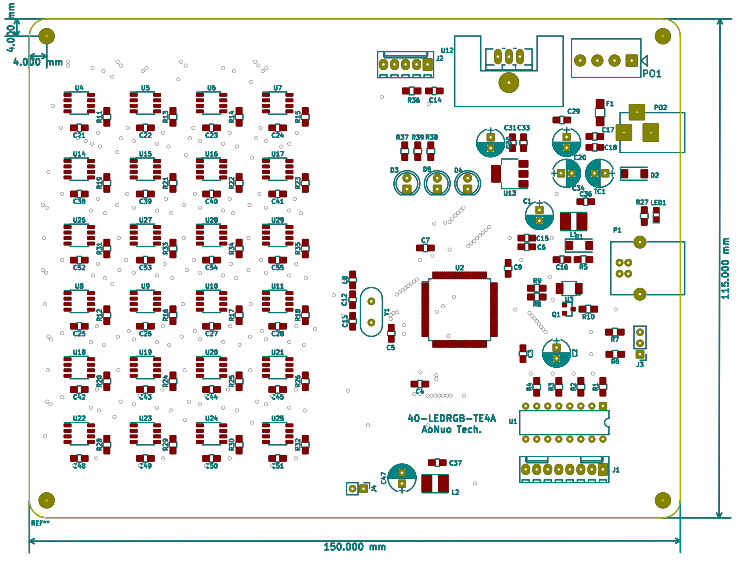 接口： USB可以提供供电部， PowerJack供电仅用于USB供电不足的情况下。USB BType接口： 用于通讯和供电.3.5mm PowerJack：6-12VDC供电。指示灯： 有3个LED。LED1： 电脑识别USB接口指示。LED2： 工作指示，正常工作时，会以1Hz的频率闪烁。光纤固定：在生成测试情况下，光信号是通过光纤传到到对应的IC上，一般情况下，可以配合如下图的简易治具来固定光纤。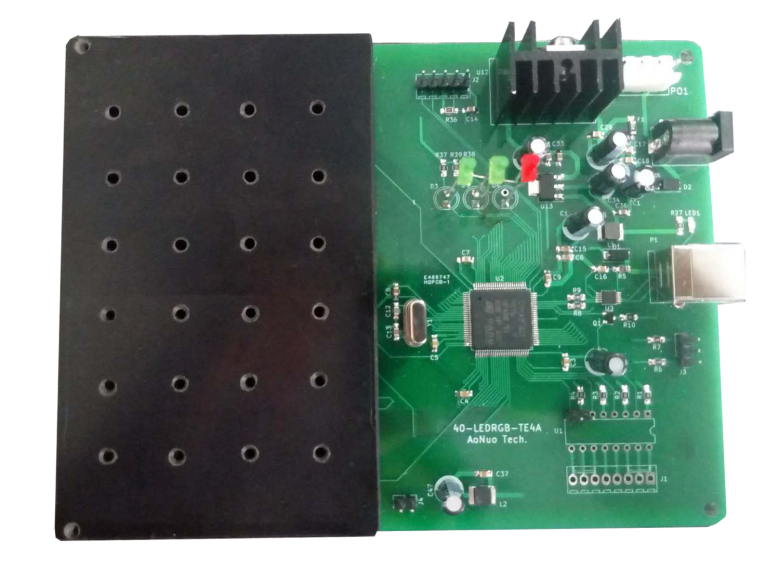 测试原理TCS3200颜色传感器是一款全彩的颜色检测器，可以在设置不同滤镜(R/G/B/None）的情况下,把输入的可见光信号转换为频率信号输出，通过STM32的PWM输入捕捉来测量信号频率，即可得到当前配置下的光强度信号。安装驱动测试环境: win7(64位),Labview2014(运行环境),VISA14.1安装驱动:只有winxp环境需要安装*_xp.inf的驱动.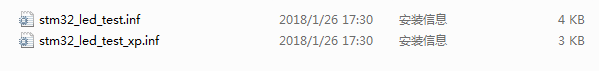 API使用提供Labview API接口, 需要Labview2014或者更高版本的环境.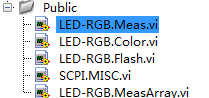 SCPI.MISC.vi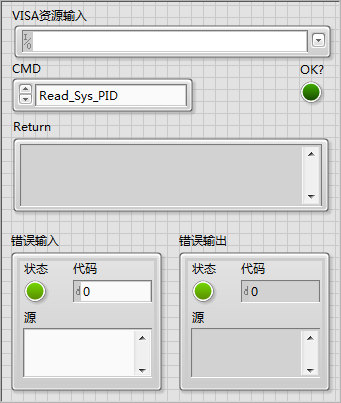 Read_Sys_PID：读取产品唯一ID。Read_Sys_Version：读取产品版本。LED-RGB.Meas.vi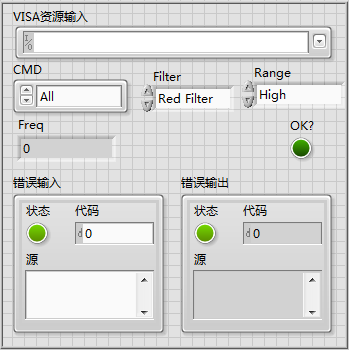 参数：Filter：设置滤镜。Range：设置频率输出范围。CMD：设置读取频率的通道。Freq：返回值，返回指定通道在当前配置的下，光强度对应的频率值。LED-RGB.Color.vi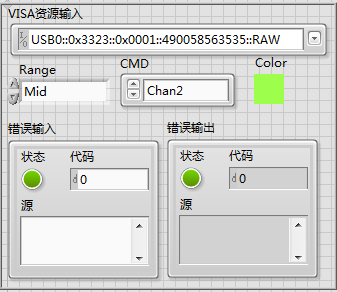 VI会分别读取R/G/B滤镜情况下的光强度，然后计算出当前光输入的颜色。Range：设置频率输出范围。CMD：设置读取频率的通道。Color：返回值，当前输入光的饱和颜色。LED-RGB.Flash.vi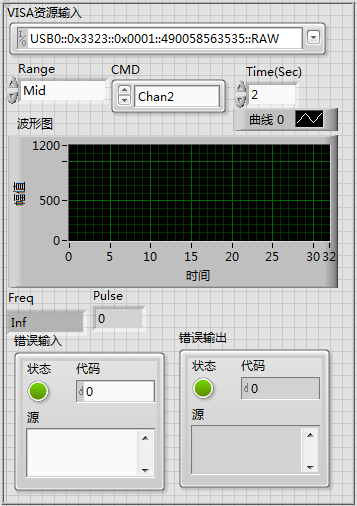 读取设定时间内，多次采样指定通道内光强度的变化。Range：设置频率输出范围。CMD：设置读取频率的通道。Time（Sec）：采样时间设定。波形图：返回值，光强度变化的波形图。Freq：返回值，波形图的频率。Pulse：返回值，波形图的脉冲个数。LED-RGB.MeasArray.vi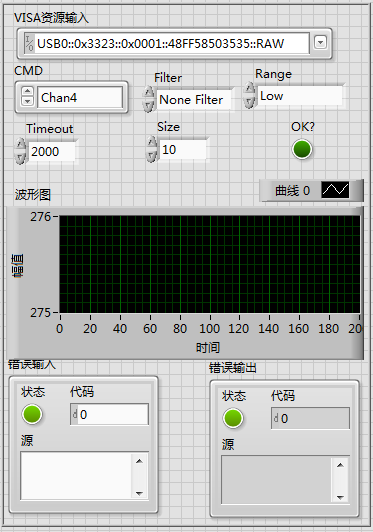 有点类似LED-RGB.Meas.vi和LED-RGB.Flash.vi的综合体，参数含义也一致，其功能是在一次采样返回多个频率读数值（LED-RGB.Flash.vi是多次采样返回多个），不同的参数如下：Timeout：采样超时时间。Size：采样个数，1~200.OK？：采样结果。（超时为失败）修订记录UM0002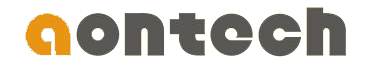 User manual光电检测板P-LED01用户手册介绍如何使用光电检测板P-LED01日期版本修订20180326V1.0初始版本。